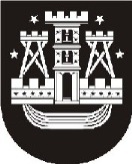 KLAIPĖDOS MIESTO SAVIVALDYBĖS MERASPOTVARKISDĖL KLAIPĖDOS MIESTO SAVIVALDYBĖS MERO 2019 M. LAPKRIČIO 25 D. POTVARKIO NR. m-89 „DĖL klaipėdos miesto BALTIJOS–MARIŲ IŠPLĖSTINĖS seniūnaičių sueigos sąrašo sudarymo“ PAKEITIMO2020-01-13 Nr. M-10KlaipėdaVadovaudamasis Lietuvos Respublikos vietos savivaldos įstatymo 18 straipsnio 1 dalimi, 35¹ straipsnio 1 dalimi, Klaipėdos miesto savivaldybės seniūnaičių sueigos nuostatų, patvirtintų Klaipėdos miesto savivaldybės tarybos 2017 m. liepos 27 d. sprendimu Nr. T2-179 „Dėl Klaipėdos miesto savivaldybės seniūnaičių sueigos nuostatų patvirtinimo“, 3, 28 ir 30 punktais, Klaipėdos miesto savivaldybės mero 2017 m. rugpjūčio 11 d. potvarkiu Nr. M-43 „Dėl išplėstinių seniūnaičių sueigų skaičiaus ir pavadinimų nustatymo“, atsižvelgdamas į Klaipėdos miesto savivaldybės administracijos direktoriaus 2019 m. gruodžio 23 d. įsakymu Nr. AD1-1546 „Dėl Klaipėdos miesto savivaldybės administracijos direktoriaus 2019 m. spalio 18 d. įsakymo Nr. AD1-1327 „Dėl 2019–2023 metų kadencijos Klaipėdos miesto savivaldybės seniūnaičių sąrašo patvirtinimo“ pakeitimo“ papildytą sąrašą:Pakeičiu Klaipėdos miesto savivaldybės mero 2019 m. lapkričio 25 d. potvarkį Nr. M-89 „Dėl Klaipėdos miesto Baltijos–Marių išplėstinės seniūnaičių sueigos sąrašo sudarymo“: papildau 1.7. punktu:„1.7. Virginija Vitkauskienė, Menų mokyklos seniūnaitė“; papildau 1.8. punktu:„1.8. Viktorija Beriozkinienė, Vaidilos seniūnaitė“; papildau  1.9. punktu:„1.9. Rasa Paukšto, Volungėlės seniūnaitė“.Nustatau, kad šis potvarkis skelbiamas spaudoje ir Klaipėdos miesto savivaldybės interneto svetainėje.Savivaldybės merasVytautas Grubliauskas